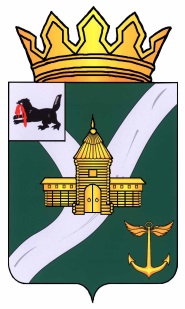 Иркутская областьУсть-Кутское муниципальное образованиеАДМИНИСТРАЦИЯПОСТАНОВЛЕНИЕот «12» апреля 2021 г.	                                                                           № 170-пг. Усть-КутО внесении изменений в административный регламент предоставления муниципальной услуги «Предоставление земельных участков, находящихся в муниципальной собственности, на торгах», утвержденный постановлением Администрации Усть-Кутского муниципального образования от 23.12.2019 № 516-п В соответствии с Федеральным законом от 27.07.2010 года № 210-ФЗ «Об организации предоставления государственных и муниципальных услуг», ст. 15 Федерального закона от 06.10.2003 N 131-ФЗ «Об общих принципах организации местного самоуправления в Российской Федерации», ст. 48 Устава Усть-Кутского муниципального образования:ПОСТАНОВЛЯЮ: 1. Внести изменения в административный регламент предоставления муниципальной услуги «Предоставление земельных участков, находящихся в муниципальной собственности, на торгах» (далее – Административный регламент), утвержденный постановлением Администрации Усть-Кутского муниципального образования от 23.12.2019 года № 516-п (в редакции от 11.06.2020 № 283-п, от 25.11.2020 № 485-п), следующие изменения:1.1. Пункт 25 Административного регламента изложить в следующей редакции:«25. Конечным результатом предоставления муниципальной услуги является:1) договор купли-продажи земельного участка;2) договор аренды земельного участка;3) мотивированный отказ в предоставлении муниципальной услуги;4) уведомление о признании иного лица, крое заявителя, победителем аукциона.»;1.2. Пункт 28 Административного регламента изложить в следующей редакции:«28. Сроки выдачи (направления) документов, фиксирующих результат предоставления муниципальной услуги - направление заявителю результата предоставления муниципальной услуги в течение 3 календарных дней со дня подписания проекта договора купли-продаж или проекта договора аренды земельного участка, мотивированного отказа в предоставлении муниципальной услуги уполномоченным органом, уведомления о признании иного лица, кроме заявителя, победителем аукциона.»;1.3 Абзац пятый подпункта «в» пункта 37 Административного регламента изложить в следующей редакции:«выявление документально подтвержденного факта (признаков) ошибочного или противоправного действия (бездействия) должностного лица органа, предоставляющего муниципальную услугу, муниципального служащего при первоначальном отказе в приеме документов, необходимых для предоставления муниципальной услуги, либо в предоставлении муниципальной услуги, о чем в письменном виде за подписью руководителя органа, предоставляющего муниципальную услугу при первоначальном отказе в приеме документов, необходимых для предоставления муниципальной услуги уведомляется заявитель, а также приносятся извинения за доставленные неудобства.»;1.4. Подпункт «г» пункта 43 Административного регламента изложить в следующей редакции:«г) в отношении земельного участка отсутствуют сведения о технических условиях подключения (технологического присоединения) объектов к сетям инженерно-технического обеспечения, за исключением случаев, если в соответствии с разрешенным использованием земельного участка не предусматривается возможность строительства зданий, сооружений;»;1.5. Подпункт «о» пункта 43 Административного регламента изложить в следующей редакции:«о) земельный участок расположен в границах территории, в отношении которой заключен договор о ее комплексном развитии;»;1.6. Пункт 81 Административного регламента изложить в следующей редакции:«81. При регистрации заявления должностное лицо уполномоченного органа, устанавливает факт наличия либо отсутствия в заявлении оснований для отказа в приеме документов, предусмотренных пунктом 39 административного регламента.В случае наличия оснований для отказа в приеме документов, предусмотренных пунктом 39 настоящего административного регламента, должностное лицо уполномоченного органа в течение 5 рабочих дней со дня регистрации заявления, поступившего по почте, подготавливает и направляет заказным письмом с уведомлением о вручении заявителю письмо об отказе в приеме документов с приложением поступивших с заявлением документов. Отказ в приеме документов должен содержать ссылку на основание, предусмотренное пунктом 39 настоящего административного регламента.В случае отказа в приеме документов, поданных при личном приеме заявителя, заявителю возвращаются поданные документы и разъясняются основания отказа в приеме документов, предусмотренные пунктом 39 настоящего административного регламента.В случае отказа в приеме документов, поданных в форме электронных документов, заявителю в течение 5 рабочих дней со дня получения заявления направляется письмо об отказе в приеме документов за подписью руководителя уполномоченного органа на адрес электронной почты, указанный в заявлении.Отказ в приеме заявления и прилагаемых к нему документов не препятствует повторному обращению заявителя после устранения причин, послуживших основанием для отказа в приеме документов.»;1.7. Пункт 105 Административного регламента изложить в следующей редакции:«105. Организатор аукциона вправе объявить о проведении повторного аукциона в случае, если аукцион был признан несостоявшимся и лицо, подавшее единственную заявку на участие в аукционе, заявитель, признанный единственным участником аукциона, или единственный принявший участие в аукционе его участник в течение тридцати дней со дня направления им проекта договора купли-продажи или проекта договора аренды земельного участка не подписали и не представили в уполномоченный орган указанные договоры (при наличии указанных лиц). При этом условия повторного аукциона могут быть изменены.»;1.8. Пункт 106 Административного регламента признать утратившим силу;1.9. Пункт 107 Административного регламента изложить в следующей редакции:«107.  Если договор купли-продажи или договор аренды земельного участка в течение тридцати дней со дня направления победителю аукциона проектов указанных договоров не были им подписаны и представлены в уполномоченный орган, организатор аукциона предлагает заключить указанные договоры иному участнику аукциона, который сделал предпоследнее предложение о цене предмета аукциона, по цене, предложенной победителем аукциона.»;1.10. Пункт 108 Административного регламента изложить в следующей редакции:«108.  В случае, если в течение тридцати дней со дня направления участнику аукциона, который сделал предпоследнее предложение о цене предмета аукциона, проекта договора купли-продажи или проекта договора аренды земельного участка этот участник не представил в уполномоченный орган подписанные им договоры, организатор аукциона вправе объявить о проведении повторного аукциона или распорядиться земельным участком иным образом в соответствии с Земельным кодексом Российской Федерации.»;1.11. Пункт 129 Административного регламента изложить в следующей редакции:«129. Жалоба, поступившая в уполномоченный орган, подлежит регистрации в течение одного рабочего дня со дня ее поступления, и в течение трех рабочих дней со дня ее регистрации заявителю направляется уведомление о дате и месте ее рассмотрения. В случае если жалоба поступила по почте, уведомление о дате и месте ее рассмотрения направляется заказным письмом с уведомлением о вручении заявителю, по адрес указанному в жалобе. В случае если жалоба поступила в форме электронных документов, уведомление о дате и месте ее рассмотрения направляется на адрес электронной почты, указанный в жалобе.».2. Разместить настоящее постановление на официальном сайте Администрации Усть-Кутского муниципального образования в сети «Интернет» (www.admin-ukmo.ru).3. Контроль за исполнением настоящего постановления возложить на председателя Комитета по управлению муниципальным имуществом Усть-Кутского муниципального образования Маркова С.Э.И.о. мэра Усть-Кутского муниципального образования                                                                        В.А. КалашниковПОДГОТОВИЛ:Правовое управление «__» __________ 2021 г.                                              И.К. СмирноваСОГЛАСОВАНО:Первый зам. мэра УКМО                                              В.А. Калашников«__» ___________ 2021 г.Руководитель АппаратаАдминистрации УКМО«___»__________2021 г.                                                В.Л. ВеликановРАССЫЛКА:Аппарат Администрации             – 3 экз.Правовое управление                   -  1 экз.КУМИ УКМО                               - 1 экз.Комитет по ЭСТОиЦ                   - 1 экз.ИТОГО:                                           - 6 экз.